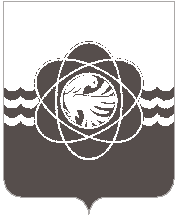 65 сессии пятого созываот 2.03.2024 № 411О принятии безвозмездно в собственность муниципального образования «городДесногорск» Смоленской области объекта движимого имущества (макет боевой машины десанта БМД-3)В соответствии со статьей 26 Устава муниципального образования «город Десногорск» Смоленской области, пунктом 2.3 Положения о порядке владения, пользования и распоряжения муниципальным имуществом муниципального образования «город Десногорск» Смоленской области, утверждённым решением Десногорского городского Совета от 24.04.2012 № 620, рассмотрев обращение Администрации муниципального образования «город Десногорск» Смоленской области  от 06.03.2024 № 2217, Десногорский городской СоветРЕШИЛ:1. Принять от Десногорской городской общественной организации Смоленской областной общественной организации ветеранов (пенсионеров) войны, труда, вооруженных Сил и правоохранительных органов безвозмездно в собственность муниципального образования «город Десногорск» Смоленской области объект движимого имущества: - макет боевой машины десанта БМД-3, балансовой стоимостью 3 530 000 (три миллиона пятьсот тридцать тысяч) рублей 00 копеек.2. Настоящее решение опубликовать в газете «Десна».Исполняющий полномочия Председателя Десногорского городского Совета                                Е.П. Леднёва Глава     муниципального     образования «город Десногорск» Смоленской области                                             А.А. Терлецкий